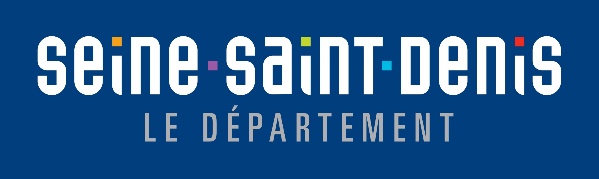 RÉSIDENCE SPORTIVEÉDITION 2022 - 2023Cadre d’interventionDescriptifUne « résidence sportive » est un programme d’actions pluridisciplinaires autour du sport pour des collégien.ne.s co-construit par un collège, son équipe éducative au sens large, et une association sportive (club ou comité départemental). ObjectifsConstruire une réponse innovante aux enjeux éducatifs et d’émancipation par le sport ;Contribuer à promouvoir et développer l’offre de pratique sportive des collégien.ne.s;Favoriser l’inclusion sociale au sein des établissements, en s’adressant à tous les élèves ;Contribuer à agir sur le climat et la vie scolaire ;Sensibiliser les élèves en matière d’orientation et d’insertion professionnelle ainsi que d’engagement associatif (ex : bénévolat) ;Mobiliser les collégien.ne.s autour de projets et d’initiatives en lien avec l’actualité sportive ;Encourager l’interdisciplinarité ;Acquérir un habitus de santé/bien-être/prévention ;Favoriser les échanges et le partage entre le sport dit « civil » (les clubs) et le collège.Conditions d’éligibilitéRespecter le principe de co-construction entre un collège et un club (ou un comité départemental)Investir au moins trois thématiques parmi les champs suivants : la mixité, la lutte contre les discriminations, le handicap, l’orientation professionnelle, le sport santé, l’ouverture par l’ailleurs et l’interdisciplinarité; la citoyenneté ; le climat scolaire.Formats et modalités de soutien :24 heures d'intervention minimum pour les résidences avec un plafond de soutien à 5000 €10 heures d’intervention minimum pour les mini-résidences avec un plafond de soutien à 2 000 €Les postes de dépenses éligibles sont les suivants : l’intervention de prestataires ou d’intervenants extérieurs, la mise à disposition de ressources humaines, l’ingénierie de projet, les frais de déplacement des élèves, l’achat de matériel pédagogique, l’achat de billetterie. La subvention sera attribuée à l’association sportive.La résidence sportive se traduira par une convention tripartite entre le collège, l’association sportive et le Département.Données spécifiques à remplirCollège : Nom de l'établissement porteur du projet : Adresse postale : Adresse électronique : Tél : Coordonnées de la personne référente : Association sportive: Nom de l’association : Adresse postale : Adresse électronique : Tél : Coordonnées de la personne référente :Thématiques choisies (3 au minimum) : Mixité 		Lutte contre les discriminations 	Handicap Insertion et orientation professionnelle 	Sport santé 	Ouverture par l’ailleurs 	Citoyenneté 	Climat scolaire 		Nombre d’heures d’intervention prévu:          Notice pour répondre aux pièces à joindre Pour le descriptif détaillé du projet : répondre conjointement (association et collège) aux questions ci-dessous : Pour quelles raisons souhaitez-vous accueillir une résidence sportive ? Désirs, envies, constats, observations, contexte de l’établissement Quels membres de la communauté éducative et de l’association se sont montrés motivés et volontaires pour accueillir cette résidence sportive ? Noms, prénoms, fonction, disciplines enseignées par les enseignant-e-s Quelles sont les actions que vous désirez mettre en place tout au long de l’année pour animer la vie des collégiens ? Détail du contenu de la résidence sportivePour le budget du projet : Faire apparaître les dépenses éligibles.Calendrier Les projets peuvent être déposés toute l’année. Au minimum deux sessions d’attribution se tiendront fin d’année civile et fin d’année scolaire.  